SZPITAL SPECJALISTYCZNY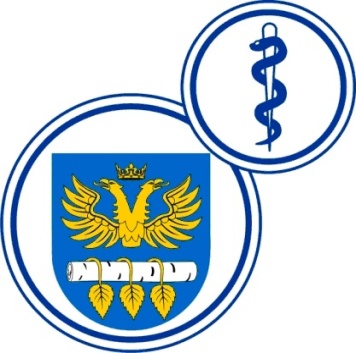 W BRZOZOWIEPODKARPACKI OŚRODEK ONKOLOGICZNYim. Ks. Bronisława MarkiewiczaADRES:  36-200  Brzozów, ul. Ks. J. Bielawskiego 18tel./fax. (013) 43 09  587www.szpital-brzozow.pl         e-mail: zampub@szpital-brzozow.pl__________________________________________________________________________________Sz.S.P.O.O. SZPiGM 3810/33/2023                                                         Brzozów 02.05.2023 r.ZAWIADOMIENIE o wyniku postępowaniaNa podstawie art. 253 ustawy Prawo zamówień publicznych, Szpital Specjalistyczny w Brzozowie Podkarpacki Ośrodek Onkologiczny im. Ks. B. Markiewicza, zawiadamia że w wyniku organizowanego postępowania na wybór wykonawcy usługi obsługi serwisowej oprogramowania Infomedica/AMMS wraz z serwisem baz danych, wybrano ofertę firmy:oferta nr 1TK-MED. Sp. z o.o.ul. Działkowa 841-506 ChorzówNIP: 6342930194wielkość: mały przedsiębiorca cena oferty: 748.332,00 zł. bruttoczas reakcji serwisu na zgłoszoną awarię: 8 godzin zestawienie ofert:oferta nr 1TK-MED. Sp. z o.o.ul. Działkowa 841-506 ChorzówNIP: 6342930194wielkość: mały przedsiębiorca cena oferty: 748.332,00 zł. bruttoczas reakcji serwisu na zgłoszoną awarię: 8 godzin kryteria oceny ofert: cena oferty	            -    60 pkt.czas reakcji serwisu na zgłoszoną awarię   -    40 pkt.ocena ofert:oferta nr 1TK-MED. Sp. z o.o.ul. Działkowa 841-506 ChorzówNIP: 6342930194wielkość: mały przedsiębiorca cena oferty: 748.332,00 zł. bruttoczas reakcji serwisu na zgłoszoną awarię: 8 godzin cena oferty	            -      60,00  pkt.czas reakcji serwisu na zgłoszoną awarię   -      40,00  pkt.razem:			-    100,00  pkt.